                                                                                                                                                                         Утверждаю :                                                                                                                                                                         И.о.директора:                           Абдуллаев Г.М.                                                            План        Внутришкольного контроля и руководства                     на 2021-2022 учебный год                  по МБОУ «Зидьянская СОШ                          им. Курбанова Сеида Джамаловича»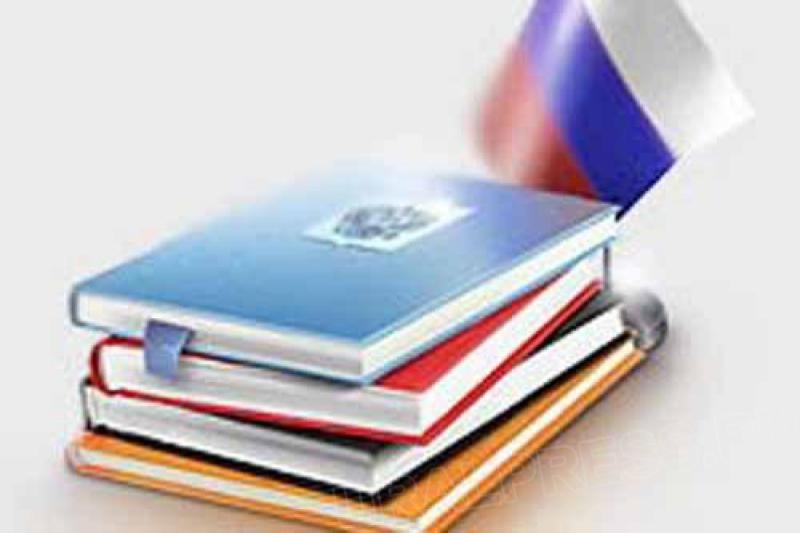 Единая методическая тема школы на 2021-2022 учебный год«Совершенствование качества образования, обновление содержания и педагогической технологии в условиях реализации ФГОС»Цели: повышения качества образования через непрерывное развитие учительского потенциала, повышение уровня профессионального мастерства и профессиональной компетентности педагогов для успешной реализации ФГОС и воспитания личности, подготовленной к жизни в высокотехнологичном, конкурентном миреЗадачи:- Реализация ФГОС начального образования (НОО), основного общего образования (ООО) и  ФГОС среднего общего образования.-Создание условий (организационно-управленческих, методических, педагогических) для обновления образовательных программ учреждения.-Совершенствование методического уровня педагогов в овладении новыми педагогическими технологиями.-Систематизация работы учителей-предметников по темам самообразования, активизировать работу по выявлению и обобщению, распространению передового педагогического опыта педагогов. -Обеспечение методического сопровождения работы с молодыми специалистами.-Создание условий для самореализации учащихся в учебно-воспитательном процессе и развития их ключевых компетенций.-Развитие системы работы с детьми, имеющими повышенные интеллектуальные способности.-Развитие ключевых компетенций обучающихся на основе использования современных педагогических технологий и методов активного обучения.                                                                                                                      АВГУСТСЕНТЯБРЬОКТЯБРЬНОЯБРЬДЕКАБРЬЯНВАРЬФЕВРАЛЬМАРТАПРЕЛЬМАЙИЮНЬ№Вопросы, подлежащие контролюЦель контроляОбъекты контроляФормы и методыконтроляОтветственные лицаРезультаты контроля, место подведения итоговКонтроль за выполнением всеобучаКонтроль за выполнением всеобучаКонтроль за выполнением всеобучаКонтроль за выполнением всеобучаКонтроль за выполнением всеобучаКонтроль за выполнением всеобучаКонтроль за выполнением всеобуча1.Санитарно-гигиенический режим и ТБСоответствие учебных и вспомогательных помещений требованиям СанПиН Учебные кабинеты и вспомогательные помещенияОбзорныйнаблюдение, беседаЗавхоз               Мурадов И.Г.Совещание при директоре2.Прием и выбытие из школыВыполнение Федерального закона «Об образовании в Российской ФедерацииДокументация по приему и выбытиюТематический, сбор данныхДиректор Абдуллаев Г.М., классные руководителиСправка по движению3.Расстановка кадровУточнение и  корректировка нагрузки учителей на учебный годУчителяТематическийДиректор школы  Абдуллаев Г.М.Совещание при директоре№Вопросы, подлежащие контролюВопросы, подлежащие контролюЦель контроляОбъекты контроляФормы и методыконтроляФормы и методыконтроляОтветственные лицаРезультаты контроля, место подведения итоговКонтроль за выполнением всеобуча Контроль за выполнением всеобуча Контроль за выполнением всеобуча Контроль за выполнением всеобуча Контроль за выполнением всеобуча Контроль за выполнением всеобуча Контроль за выполнением всеобуча Контроль за выполнением всеобуча Контроль за выполнением всеобуча 1.Учет детей микрорайона от 6 до 18 летУчет детей микрорайона от 6 до 18 летКонтроль за учетом детей микрорайона от 6 до 18 летСбор данных по ОШСбор данных, анализСбор данных, анализЗаместитель директора по УВР-                Амирова С.Д.Банк данных детей, проживающих в микрорайоне2.Посещаемость занятий обучающимисяПосещаемость занятий обучающимисяПричины непосещаемости занятий обучающимисяУчащиеся, не приступившие к занятиям (причины)Обзорный, наблюдение, беседаОбзорный, наблюдение, беседаЗаместитель директора по УВР-                 Амирова С.Д.Справка, отчеты классных руководителей3.Обеспечение обучающихся учебниками и горячим питаниемОбеспечение обучающихся учебниками и горячим питаниемОрганизация бесплатного горячего питания для льготных категорий учащихся, обеспечение учебниками обучающихсяКлассные руководители, библиотекарьТематический, проверка документовТематический, проверка документовОтветственный за питаниеМурадов И.Г.Документация ответственного за питаниеКонтроль за состоянием преподавания учебных предметовКонтроль за состоянием преподавания учебных предметовКонтроль за состоянием преподавания учебных предметовКонтроль за состоянием преподавания учебных предметовКонтроль за состоянием преподавания учебных предметовКонтроль за состоянием преподавания учебных предметовКонтроль за состоянием преподавания учебных предметовКонтроль за состоянием преподавания учебных предметовКонтроль за состоянием преподавания учебных предметов1.Работа вновь принятых учителейРабота вновь принятых учителейОпределение профессиональной компетентности вновь принятых на работу учителей, знакомство с методикой преподаванияПосещение уроков вновь принятых на работу учителейПерсональный, наблюдение, собеседованиеПерсональный, наблюдение, собеседованиеЗаместитель директора по УВР-              Амирова С.Д.Методические рекомендацииКонтроль за уровнем подготовки обучающихсяКонтроль за уровнем подготовки обучающихсяКонтроль за уровнем подготовки обучающихсяКонтроль за уровнем подготовки обучающихсяКонтроль за уровнем подготовки обучающихсяКонтроль за уровнем подготовки обучающихсяКонтроль за уровнем подготовки обучающихсяКонтроль за уровнем подготовки обучающихсяКонтроль за уровнем подготовки обучающихся1.Входной контрольВходной контрольКонтроль за уровнем подготовки по предметам (русский язык и математика)2-11 классыПредметно-обобщающийконтрольные работыПредметно-обобщающийконтрольные работыЗаместитель директора по УВР-                 Амирова С.Д.СправкаРеализация ФГОС НОО, ООО, СООРеализация ФГОС НОО, ООО, СООРеализация ФГОС НОО, ООО, СООРеализация ФГОС НОО, ООО, СООРеализация ФГОС НОО, ООО, СООРеализация ФГОС НОО, ООО, СООРеализация ФГОС НОО, ООО, СООРеализация ФГОС НОО, ООО, СООРеализация ФГОС НОО, ООО, СОО1.Соответствие рабочих программ учебных предметов требованиям ФГОС  НОО,ООО Соответствие рабочих программ учебных предметов требованиям ФГОС  НОО,ООО Определение уровня соответствия рабочих программ учебных предметов требованиям ФГОС НОО,ОООРабочие программы  по всем предметам учебного планаПерсональный,анализ, изучение документации,собеседованиеПерсональный,анализ, изучение документации,собеседование Заместитель директора по УВР-                  Амирова С.Д.Справка2.Стартовая диагностика для первоклассниковСтартовая диагностика для первоклассниковОпределение уровня интеллектуальной и психологической готовности первоклас-сников к обучению по ФГОС НООУчащиеся 1 классаТематическийтестированиеТематическийтестированиеЗаместитель директора по УВР- Амирова С.Д  психолог- Рамазанова Н.Д. социальный педагог Абдуллаева М.А.Справка,административное совещание с  учителями начального звена3.Соответствие программ курсов внеурочной деятельности для 1-11 классов требованиям ФГОС  НОО, ООО, СОО Соответствие программ курсов внеурочной деятельности для 1-11 классов требованиям ФГОС  НОО, ООО, СОО Определение соответствия программы  внеурочной деятельности целям и задачам ФГОС НОО,ООО, СООПрограмма внеурочной деятельности Персональныйанализ, изучение документацииПерсональныйанализ, изучение документацииПедагог-организатор Мирзоев Г.М.ШМОучителей 5.Проведение стартовой диагностики образовательных достижений обучающихся 5 классов Проведение стартовой диагностики образовательных достижений обучающихся 5 классов Определение уровня интеллектуальной и психологической готовности пятиклассников к обучению по ФГОС ОООУчащиеся 5классов  Классно-обобщающий Анкетирование, анализ, собеседование  Классно-обобщающий Анкетирование, анализ, собеседование Педагог-психолог Рамазанова Н.Д.Совещание при директоре6.Входной мониторинг достижений метапредметных результатов обучающихся 5 классовВходной мониторинг достижений метапредметных результатов обучающихся 5 классовОпределение уровня УУД на начало годаУчащиеся 5 классовКлассно - обобщающийСтартовая контрольная работа Классно - обобщающийСтартовая контрольная работа Заместитель директора по УВР-               Амирова С.Д.Рассмотрение вопроса на заседаниях ШМО учителей-предметниковКонтроль за школьной документациейКонтроль за школьной документациейКонтроль за школьной документациейКонтроль за школьной документациейКонтроль за школьной документациейКонтроль за школьной документациейКонтроль за школьной документациейКонтроль за школьной документациейКонтроль за школьной документацией1.Проверка журналов (внеурочной деятельности)Проверка журналов (внеурочной деятельности)Соблюдение единых правил оформленияЖурналы (внеурочной деятельности)Персональный,анализПерсональный,анализ Педагог-организатор Мирзоев Г.М.Справка,производственное совещание2.Состояние личных дел учащихся Состояние личных дел учащихся Соблюдение единых правил оформления личных дел вновь прибывших учащихсяЛичные дела учащихся Тематический, беседаТематический, беседа Заместитель директора по УВР-             Амирова С.Д.Производственное совещание3.Проверка рабочих программ учителей, календарно-тематического планированияПроверка рабочих программ учителей, календарно-тематического планированияСоответствие рабочих программ учителей примерным программам, календарно-тематического планирования учебному графикуРабочие программыПерсональный, проверка документацииПерсональный, проверка документации Заместитель директора по УВР-               Амирова С.Д. Справка,заседание МО4.Проверка электронного журнала Проверка электронного журнала Выполнение требований к работе с электронными журналамиЭлектронные журналыТематическийТематическийЗаместитель директора по УВР-               Амирова С.Д.Справка5.Работа школьного сайтаРабота школьного сайтаСоответствие сайта требованиям Закона РФ «Об образовании в РФ»Школьный сайтТематическийТематическийОтветственный за работу сайтаДашдиева Г.Ш.Административное совещаниеКонтроль за подготовкой к экзаменамКонтроль за подготовкой к экзаменамКонтроль за подготовкой к экзаменамКонтроль за подготовкой к экзаменамКонтроль за подготовкой к экзаменамКонтроль за подготовкой к экзаменамКонтроль за подготовкой к экзаменамКонтроль за подготовкой к экзаменамКонтроль за подготовкой к экзаменам1.1.Утверждение плана работы школы по подготовке к экзаменам. Планирование работы педагога-психологаПроверка планов работы по подготовке к ГИА у руководителей ШМО, педагога-психологаПланы работыПерсональный, проверка документацииПерсональный, проверка документации Заместитель директора по УВР-             Амирова С.Д.Анализ на совещании руководителей ШМО2.2.Подготовка к проведению государственной итоговой аттестацииПредварительное формирование базы данных участников ЕГЭ-2022, ОГЭ-2022Работа классных руководителей по сбору данных Тематический, анализТематический, анализ Заместитель директора по УВР-            Амирова С.Д.Анализ на совещании классных руководителей выпускных классовКонтроль за методической работойКонтроль за методической работойКонтроль за методической работойКонтроль за методической работойКонтроль за методической работойКонтроль за методической работойКонтроль за методической работойКонтроль за методической работойКонтроль за методической работой1.1.Работа методических объединенийПроверка планов работы предметных ШМОПлан работы предметных ШМО на  2021-2022 учебный год. Работа руководителей предметных ШМОПлан работы предметных ШМО на  2021-2022 учебный год. Работа руководителей предметных ШМОПерсональный, проверка документации. Заместитель директора по УВР-              Амирова С.Д.Справка,заседания ШМО2.2.Повышение квалификации учителейУточнение и корректировка списков учителей, обязанных и желающих  повысить свою квалификациюСписки учителей, которые обязаны пройти курсовую подготовкуСписки учителей, которые обязаны пройти курсовую подготовкуТематический, беседаЗаместитель директора по УВР-              Амирова С.Д. Банк данныхКонтроль за воспитательной работойКонтроль за воспитательной работойКонтроль за воспитательной работойКонтроль за воспитательной работойКонтроль за воспитательной работойКонтроль за воспитательной работойКонтроль за воспитательной работойКонтроль за воспитательной работойКонтроль за воспитательной работой1.1.Работа ШМО классных руководителей, социального педагога и психолога на 2021-2022 учебный годНаличие и содержание планов, соответствие намеченных мероприятий возрастным особенностям учащихся и соответствие задачам школы, актуальность решаемых задачСоциальный педагог, педагог-психолог, руководитель ШМО классных руководителейСоциальный педагог, педагог-психолог, руководитель ШМО классных руководителейПерсональный, проверка плановПедагог-организатор Мирзоев Г.М.Утвержденные директором ОУ планы работы на 2021-2022 учебный год2.2.Документация классного руководителяНаличие и содержание планов воспитательной работы  на I четвертьКлассные руководителиКлассные руководителиПерсональный, проверка плановруководитель ШМО классных руководителейАналитическая справка, обсуждение на  МО классных руководителей3.3.Профилактическая работа по формированию здорового образа жизни учащихся Проведение акции «Здоровье – твое богатство»Классные руководители, педагоги-организаторыКлассные руководители, педагоги-организаторыТематический,посещение мероприятий, участие в конкурсахПедагог-организатор Мирзоев Г.М.Аналитическая справка4.4.Работа по профилактике детского дорожно-транспортного травматизмаОсуществление работы классных руководителей и педагогов-организаторов при проведении мероприятий в рамках месячника по безопасности дорожного движенияКлассные руководители, педагоги-организаторыКлассные руководители, педагоги-организаторыТематический,посещение мероприятий, участие в конкурсахПедагог-организаторМирзоев Г.М.Аналитическая справка№Вопросы, подлежащие контролюЦель контроляОбъекты контроляФормы и методыконтроляФормы и методыконтроляФормы и методыконтроляОтветственные лицаРезультаты контроля, место подведения итоговКонтроль за выполнением всеобуча(статья 66 Федерального закона от 29.12.2012 № 273-ФЗ «Об образовании в Российской Федерации»)Контроль за выполнением всеобуча(статья 66 Федерального закона от 29.12.2012 № 273-ФЗ «Об образовании в Российской Федерации»)Контроль за выполнением всеобуча(статья 66 Федерального закона от 29.12.2012 № 273-ФЗ «Об образовании в Российской Федерации»)Контроль за выполнением всеобуча(статья 66 Федерального закона от 29.12.2012 № 273-ФЗ «Об образовании в Российской Федерации»)Контроль за выполнением всеобуча(статья 66 Федерального закона от 29.12.2012 № 273-ФЗ «Об образовании в Российской Федерации»)Контроль за выполнением всеобуча(статья 66 Федерального закона от 29.12.2012 № 273-ФЗ «Об образовании в Российской Федерации»)Контроль за выполнением всеобуча(статья 66 Федерального закона от 29.12.2012 № 273-ФЗ «Об образовании в Российской Федерации»)Контроль за выполнением всеобуча(статья 66 Федерального закона от 29.12.2012 № 273-ФЗ «Об образовании в Российской Федерации»)Контроль за выполнением всеобуча(статья 66 Федерального закона от 29.12.2012 № 273-ФЗ «Об образовании в Российской Федерации»)1.Работа по предупреждению неуспеваемости, профилактики безнадзорности, правонарушений несовершеннолетнихПроведение Совета профилактики школыОбучающиеся, стоящие на ВШУ, неуспевающие, находящиеся в трудной ситуацииОбучающиеся, стоящие на ВШУ, неуспевающие, находящиеся в трудной ситуацииОбзорныйОбзорныйпедагог-психолог Рамазанова Н.Д., социальный педагог Абдуллаева М.А.Совещание при заместителе директора по ВР2.Работа с отстающими по предметамОпределение качества индивидуально-дифференцированной работы по ликвидации пробелов в знаниях учащихсяУчителя-предметникиУчителя-предметникиОбзорныйнаблюдение, беседаОбзорныйнаблюдение, беседа Заместитель директора по УВР-               Амирова С.Д.Административное совещание4.Работа с детьми, имеющими повышенную мотивацию к учебно-познавательной деятельностиИндивидуальный подход на уроках к учащимся, имеющим высокую мотивацию к учебно-познавательной деятельностиУчителя 4-11 классовУчителя 4-11 классовОбзорныйнаблюдение, беседаОбзорныйнаблюдение, беседа Заместитель директора по УВР-                 Амирова С.Д.План работы с одаренными детьми5.Обеспечение обучающихся учебниками и горячим питаниемОрганизация горячего питания учащихся  классаКлассные руководителиКлассные руководителиТематический, проверка документовТематический, проверка документовОтветственный за питание  Мурадов И.Г.Документация ответственного за питаниеКонтроль за состоянием преподавания учебных предметовКонтроль за состоянием преподавания учебных предметовКонтроль за состоянием преподавания учебных предметовКонтроль за состоянием преподавания учебных предметовКонтроль за состоянием преподавания учебных предметовКонтроль за состоянием преподавания учебных предметовКонтроль за состоянием преподавания учебных предметовКонтроль за состоянием преподавания учебных предметовКонтроль за состоянием преподавания учебных предметов1.Контроль за работой молодых специалистовИзучение методики организации урока. Оказание методической помощиРабота молодых специалистов на урокахРабота молодых специалистов на урокахПерсональный, наблюдение, собеседованиеПерсональный, наблюдение, собеседованиеЗаместитель директора по УВР-              Амирова С.Д.Справка, методические рекомендации2.Адаптация обучающихся 5-х и 10-х классов к новым условиям обученияОбеспечение преемственности в развитии. Особенности адаптации обучающихся 5-х, 10-х классов к новым условиям обучения: комфортность, эмоциональный фон, нагрузка и т.п. Единство требований к учащимся 5-х, 10-х классов со стороны учителей-предметниковУчащиеся 5-х, 10-х классов, учителя, работающие в классахУчащиеся 5-х, 10-х классов, учителя, работающие в классахКлассно-обобщающий,посещение учебных занятий, наблюдение, тестированиеКлассно-обобщающий,посещение учебных занятий, наблюдение, тестированиеЗаместитель директора по УВР- Амирова С.Д.социальный педагог Абдуллаева М.А., педагог-психолог Рамазанова Н.Д.СправкаКонтроль за уровнем подготовки обучающихсяКонтроль за уровнем подготовки обучающихсяКонтроль за уровнем подготовки обучающихсяКонтроль за уровнем подготовки обучающихсяКонтроль за уровнем подготовки обучающихсяКонтроль за уровнем подготовки обучающихсяКонтроль за уровнем подготовки обучающихсяКонтроль за уровнем подготовки обучающихсяКонтроль за уровнем подготовки обучающихся1.Навыки чтенияВыявление уровня сформированности навыков чтения учащихся2-3 классыПредметно-обобщающий,посещение уроков, анализПредметно-обобщающий,посещение уроков, анализПредметно-обобщающий,посещение уроков, анализЗаместитель директора по УВР- Амирова С.Д.руководитель ШМОСправка2.Русский язык «Знаки препинания в сложных предложениях»Выявление уровня сформированности по теме, с целью подготовки учащихся к государственной итоговой аттестации11 классыПредметно-обобщающий,контрольный срезПредметно-обобщающий,контрольный срезПредметно-обобщающий,контрольный срезЗаместитель директора по УВР-               Амирова С.Д., руководитель ШМОСправка3.Химия «Первоначальные химические понятия»Выявление уровня подготовки учащихся, проверка прочности знаний по теме8 классыПредметно-обобщающий,тестПредметно-обобщающий,тестПредметно-обобщающий,тестЗаместитель директора по УВР-                Амирова С.Д. руководитель ШМОСправкаРеализация ФГОС НОО, ООО, СООРеализация ФГОС НОО, ООО, СООРеализация ФГОС НОО, ООО, СООРеализация ФГОС НОО, ООО, СООРеализация ФГОС НОО, ООО, СООРеализация ФГОС НОО, ООО, СООРеализация ФГОС НОО, ООО, СООРеализация ФГОС НОО, ООО, СООРеализация ФГОС НОО, ООО, СОО1.Использование современных образовательных технологий на уроке в 3 классеОказание теоретической помощи учителю в овладении современными технологиями в учебно-воспитательном процессеПроектно-исследовательскаядеятельность учителя на урокеПерсональный,посещение уроков, проверка документации, портфолио учащихся, работа по технологическим картамПерсональный,посещение уроков, проверка документации, портфолио учащихся, работа по технологическим картамПерсональный,посещение уроков, проверка документации, портфолио учащихся, работа по технологическим картамЗаместитель директора по УВР-                 Амирова С.Д.Справка административное совещание2.Специфика организации образовательного процесса для учащихся 9 классов по введению ФГОС ОООПроанализировать специфику организации образовательного процесса для учащихся 9 классов в соответствии с требованиями, заложенными в ФГОС ОООУрочные и внеурочные формы образовательн ого процесса для учащихся 9 классаКлассно- обобщающий Посещение уроков, анализ поурочных планов, собеседованиеКлассно- обобщающий Посещение уроков, анализ поурочных планов, собеседованиеКлассно- обобщающий Посещение уроков, анализ поурочных планов, собеседованиеЗаместитель директора по УВР              Амирова С.Д, Анализ на совещании классных руководителейКонтроль за школьной документациейКонтроль за школьной документациейКонтроль за школьной документациейКонтроль за школьной документациейКонтроль за школьной документациейКонтроль за школьной документациейКонтроль за школьной документациейКонтроль за школьной документациейКонтроль за школьной документацией1.Проверка электронных журналовПредварительная успеваемость обучающихся, дозировка д/з  Журналы 2-11 классовПерсональный, проверка журналов,анализПерсональный, проверка журналов,анализЗаместитель директора по УВР                Амирова С.ДЗаместитель директора по УВР                Амирова С.ДСправка, анализ на совещании классных руководителей2.Проверка рабочих тетрадей учащихся 5,10 классов по русскому языку и математикеСоблюдение орфографического режимаРабочие тетради 5, 10 классовТематическийТематическийЗаместитель директора по УВР                  Амирова С.ДЗаместитель директора по УВР                  Амирова С.ДСправкаКонтроль за подготовкой к экзаменамКонтроль за подготовкой к экзаменамКонтроль за подготовкой к экзаменамКонтроль за подготовкой к экзаменамКонтроль за подготовкой к экзаменамКонтроль за подготовкой к экзаменамКонтроль за подготовкой к экзаменамКонтроль за подготовкой к экзаменамКонтроль за подготовкой к экзаменам1.Дополнительные занятия по предметамСоздание условий для индивидуальной работы с обучающимися, имеющими низкий уровень учебно-познавательной деятельности, наличие различных форм учебно-методического обеспечения в рамках подготовки к итоговой аттестацииДополнительные занятия по предметамПредметно-обобщающий,наблюдение, собеседованиеПредметно-обобщающий,наблюдение, собеседованиеПредметно-обобщающий,наблюдение, собеседованиеЗаместитель директора по УВР                  Амирова С.ДСовещание при заместителе директора по УВР3.Оформление информационных стендов по подготовке к  ОГЭ и ЕГЭКачество и полнота оформления информационных стендов в рекреацияхОформление информационных стендов по подготовке к ОГЭ и ЕГЭТематическийТематическийТематическийЗаместитель директора по УВР                     Амирова С.ДСовещание при заместителе директора по УВРКонтроль за методической работойКонтроль за методической работойКонтроль за методической работойКонтроль за методической работойКонтроль за методической работойКонтроль за методической работойКонтроль за методической работойКонтроль за методической работойКонтроль за методической работой1.Организация и анализ проведения школьных олимпиадВыявление одаренных обучающихся, подготовка к ВОШОбучающиеся с высокой мотивацией к обучению и высокимОбзорный,анализнаблюдениеОбзорный,анализнаблюдениеОбзорный,анализнаблюдениеЗаместитель директора по УВР                   Амирова С.Д, руководители ШМОСовещание при директореКонтроль за воспитательной работойКонтроль за воспитательной работойКонтроль за воспитательной работойКонтроль за воспитательной работойКонтроль за воспитательной работойКонтроль за воспитательной работойКонтроль за воспитательной работойКонтроль за воспитательной работойКонтроль за воспитательной работой1.Работа по организации горячего питания учащихся за счет родительских средствОценить работу классных по организации охвата учащихся горячим питанием за счет родительских средств Классные руководителиТематическийТематическийТематическийответственный за питание  Мурадов И.Г.Отчет по питанию за  I четверть2.Соблюдение требований Устава школыВнешний вид учащихся;опоздания учащихся на занятияУчащиесяОбзорный, посещение учебных занятий и проверка журнала опозданийОбзорный, посещение учебных занятий и проверка журнала опозданийОбзорный, посещение учебных занятий и проверка журнала опозданийпедагог-организатор Мирзоев Г.М.Анализ на совещании классных руководителей3.Посещаемость занятий учащимисяВыявление учащихся, пропускающих уроки без уважительных причинУчащиесяОбзорный,беседа с классными руководителями, анализ посещаемости по журналу отметки ежедневной посещаемостиОбзорный,беседа с классными руководителями, анализ посещаемости по журналу отметки ежедневной посещаемостиОбзорный,беседа с классными руководителями, анализ посещаемости по журналу отметки ежедневной посещаемостиПедагог-организатор Мирзоев Г.М.Справка4.Работа по формированию социального банка данных каждого класса и его корректировка в течение годаОпределение:категории семьи и социальный состав;социальной, педагогической запущенности ребенкаКлассные руководители и социальный педагогТематический,отчеты классных руководителейТематический,отчеты классных руководителейТематический,отчеты классных руководителейПедагог-организатор Мирзоев Г.М.Социальный паспорт класса,школы, отчеты5.Работа по организации участия класса в общешкольной акции по эстетическому оформлению столовой фотографиями «Здоровое питание»Рейтинг участия классов в общешкольной акции по эстетическому оформлению столовой фотографиями «Здоровое питание»Классные руководителиТематическийТематическийТематическийПедагог-организатор Мирзоев Г.М.Аналитическая справка№Вопросы, подлежащие контролюВопросы, подлежащие контролюЦель контроляОбъекты контроляФормы и методыконтроляОтветственные лицаРезультаты контроля, место подведения итоговКонтроль за выполнением всеобуча(статья 66 Федерального закона от 29.12.2012 № 273-ФЗ «Об образовании в Российской Федерации»)Контроль за выполнением всеобуча(статья 66 Федерального закона от 29.12.2012 № 273-ФЗ «Об образовании в Российской Федерации»)Контроль за выполнением всеобуча(статья 66 Федерального закона от 29.12.2012 № 273-ФЗ «Об образовании в Российской Федерации»)Контроль за выполнением всеобуча(статья 66 Федерального закона от 29.12.2012 № 273-ФЗ «Об образовании в Российской Федерации»)Контроль за выполнением всеобуча(статья 66 Федерального закона от 29.12.2012 № 273-ФЗ «Об образовании в Российской Федерации»)Контроль за выполнением всеобуча(статья 66 Федерального закона от 29.12.2012 № 273-ФЗ «Об образовании в Российской Федерации»)Контроль за выполнением всеобуча(статья 66 Федерального закона от 29.12.2012 № 273-ФЗ «Об образовании в Российской Федерации»)Контроль за выполнением всеобуча(статья 66 Федерального закона от 29.12.2012 № 273-ФЗ «Об образовании в Российской Федерации»)1.Посещаемость занятий обучающимисяПосещаемость занятий обучающимисяВыявление причины пропусков уроковУчащиеся 5-11-х классовТематически-обобщающий,наблюдение, анализ журнала посещаемостиПедагог-организатор Мирзоев Г.М.классные руководителиОтчеты, административ-ное совещание 3.Работа с отстающими по предметамРабота с отстающими по предметамИзучение результативности обучения за I четвертьУчителя, имеющие неуспевающих за 1 четвертьОбзорный, анализ, наблюдение, собеседованиеЗаместитель директора по УВР Амирова С.ДСовещание при заместителе ди-ректора по УВР4.Работа с детьми, имеющими повышенную мотивацию к учебно-познавательной деятельностиРабота с детьми, имеющими повышенную мотивацию к учебно-познавательной деятельностиПодготовка и участие в муниципальном этапе Всероссийской олимпиады школьниковУчителя и учащиеся 7-11 классовТематически-обобщающий, наблюдение,беседаЗаместитель директора по УВР Амирова С.ДСправка по итогам олимпиадКонтроль за состоянием преподавания учебных предметовКонтроль за состоянием преподавания учебных предметовКонтроль за состоянием преподавания учебных предметовКонтроль за состоянием преподавания учебных предметовКонтроль за состоянием преподавания учебных предметовКонтроль за состоянием преподавания учебных предметовКонтроль за состоянием преподавания учебных предметовКонтроль за состоянием преподавания учебных предметов1.Персональный контроль подготовки учителяПерсональный контроль подготовки учителяСоответствие уровня профессиональной подготовки учителя заявленной квалификационной категорииУчителя, аттестующиеся в 2021-2022 годуПерсональный, наблюдение, беседа, анализЗаместитель директора по УВР Амирова С.ДЗаседание ШМО, перспективный план2.Контроль за состоянием преподавания предметов математического циклаКонтроль за состоянием преподавания предметов математического циклаСостояние преподавания математики. Работа по выработке навыков устных вычислений у учащихся 2-6 клУчителя и учащиеся 2-6 классовПерсональныйПосещение занятий, анализ, наблюдение, собеседованиеЗаместитель директора по УВР Амирова С.ДСправка, заседание ШМО3.Контроль за состоянием преподавания предметов технологии Контроль за состоянием преподавания предметов технологии Состояние преподавания технологии в 7 классах, ТБ на уроках .Учителя технологииПерсональный,посещение занятий, анализ, наблюдение, собеседованиеЗаместитель директора по УВРСправка, заседание ШМОКонтроль за уровнем подготовки обучающихсяКонтроль за уровнем подготовки обучающихсяКонтроль за уровнем подготовки обучающихсяКонтроль за уровнем подготовки обучающихсяКонтроль за уровнем подготовки обучающихсяКонтроль за уровнем подготовки обучающихсяКонтроль за уровнем подготовки обучающихсяКонтроль за уровнем подготовки обучающихся1.Результативность обученияРезультативность обученияАнализ уровня подготовки по физикеУспеваемость учащихся 7 кл.Письменная проверка знанийЗаместитель директора по УВР Амирова С.ДСправка2.Результативность обучения«Контрольный устный счет»Результативность обучения«Контрольный устный счет»Выявление уровня сформированности умений: вычислять несложные примеры «в уме»2-6 классыМатематический диктантЗаместитель  директора по УВР, руководитель ШМОСправкаРеализация ФГОС НОО, ООО, СООРеализация ФГОС НОО, ООО, СООРеализация ФГОС НОО, ООО, СООРеализация ФГОС НОО, ООО, СООРеализация ФГОС НОО, ООО, СООРеализация ФГОС НОО, ООО, СООРеализация ФГОС НОО, ООО, СООРеализация ФГОС НОО, ООО, СОО1.Работа педагогов по формированию УУД в начальной школеРабота педагогов по формированию УУД в начальной школеАнализ активных методов обучения учащихся на уроках в начальной школе с точки зрения формирования УУДРабота учителей в 1-4 классахТестированиеЗаместитель директора по УВР Амирова С.Д, педагог-психолог  Справка2.Анализ проведения занятий внеурочной деятельностиАнализ проведения занятий внеурочной деятельностиОценка состояния проведения курсов внеурочной деятельности, соответствие их содержаниям целям и задачам ФГОС НОО,ООО, СООЗанятия внеурочной деятельности для 1-4 классов,5-9-х,10 классовПосещение занятий, анализ, наблюдение, собеседование Педагог-организаторМирзоев Г.М.Анализ Контроль за школьной документациейКонтроль за школьной документациейКонтроль за школьной документациейКонтроль за школьной документациейКонтроль за школьной документациейКонтроль за школьной документациейКонтроль за школьной документациейКонтроль за школьной документацией1.Проверка состояния электронных журналов   (аттестация школьников), Проверка состояния электронных журналов   (аттестация школьников), Своевременность оформления записей в журналах Журналы 2-11 классовТематический, проверка журналов,анализЗаместитель директора по УВР Амирова С.ДСправка2.Выполнение образовательных программ по предметамВыполнение образовательных программ по предметамВыявление отставания за 1 четвертьУчителя школыТематический, проверка документацииЗаместитель директора по УВР Амирова С.Д Заседание ШМОКонтроль за подготовкой к экзаменамКонтроль за подготовкой к экзаменамКонтроль за подготовкой к экзаменамКонтроль за подготовкой к экзаменамКонтроль за подготовкой к экзаменамКонтроль за подготовкой к экзаменамКонтроль за подготовкой к экзаменамКонтроль за подготовкой к экзаменам1.Подготовка к ГИАПодготовка к ГИАИсследование «Выбор предметов» в период подготовки к ГИА, оказание помощи9,11 классыТекущий, тематический, диагностическое исследование Заместитель директора по УВР Амирова С.Д, педагог-психологЗаседание ШМО классных руководителей (9,11 классов)2.2.2.Исследование эмоционального состояния в период подготовки к ГИАВыявление развития эмоциональной сферы учащихся для более эффективной помощи к выбору предметов ГИАОбучающиеся 9,11 классовТематический, работа педагога-психолога, диагностирование эмоционального состоянияПедагог-психолог  Рамазанова Н.Д.Справка3.Обеспечение проведения государственной итоговой аттестацииОбеспечение проведения государственной итоговой аттестацииОрганизация работы учителей-предметников и  классных руководителей с обучающимися по определению экзаменов по выборуУчителяКлассные руководители 9-х,11-х классовПерсональный,наблюдение,собеседование,анализЗаместитель директора по УВР                         Амирова С.ДСовещание при заместителе директора  по УВРКонтроль за методической работойКонтроль за методической работойКонтроль за методической работойКонтроль за методической работойКонтроль за методической работойКонтроль за методической работойКонтроль за методической работойКонтроль за методической работой1.Реализация плана методического советаРеализация плана методического советаКачество работы методического совета за 1 четверть Работа методического советаТематически-обобщающий,анализ,беседаЗаместитель директора по УМРЗаседание методического совета2.Участие одаренных школьников в муниципальном туре всероссийской олимпиады школьниковУчастие одаренных школьников в муниципальном туре всероссийской олимпиады школьниковСоздание условий для формирования учебно-интеллектуальных навыков одаренных обучающихсяОдаренные обучающиеся 7-11 классовПредметно-обобщающий,анализЗаместитель директора по УВР Амирова С.ДЗаседаниепри заместителе директора по УВР3.Аттестация учителейАттестация учителейСоответствие уровня профессиональной подготовки учителя заявленной квалификационной категорииУчителя, аттестующиеся в 2021-2022 году, посещение уроковПерсональный, наблюдение, беседа, анализЗаместитель директора по УВР Амирова С.ДСправка, заседание ШМОКонтроль за воспитательной работойКонтроль за воспитательной работойКонтроль за воспитательной работойКонтроль за воспитательной работойКонтроль за воспитательной работойКонтроль за воспитательной работойКонтроль за воспитательной работойКонтроль за воспитательной работой1.Организация и проведение воспитательной работы во время осенних каникулОрганизация и проведение воспитательной работы во время осенних каникулЗанятость учащихся во время осенних каникулКлассные руководители, педагоги дополнительного образованияТематический,посещениезапланированныхклассныхмероприятий,педагог-организатор Мирзоев Г.М.Аналитическая справка2.Документация классного руководителяДокументация классного руководителяНаличие и содержание планов воспитательной работы на II четвертьКлассные руководителиТематический, проверка плановПедагог-организатор Мирзоев Г.М., руководитель ШМО классных руководителейАналитическая справка, обсуждение на  МО классных руководителей3.Работа классных руководителей с родителями учащихсяРабота классных руководителей с родителями учащихсяПроведение классных родительских собраний: тематика и качествоКлассные руководители           Тематический, посещение классных родительских собраний педагог-организатор Мирзоев Г.М.Аналитическая справка4.Работа по профилактике экстремизмаРабота по профилактике экстремизмаРейтинг участия классов в общешкольной неделе толерантностиКлассные руководителиТематический,посещение мероприятий, участие в конкурсахпедагог-организатор Мирзоев Г.М.Аналитическая справка№Вопросы, подлежащие контролюЦель контроляОбъекты контроляФормы и методыконтроляОтветственные лицаРезультаты контроля, место подведения итоговКонтроль за выполнением всеобуча(статья 66 Федерального закона от 29.12.2012 № 273-ФЗ «Об образовании в Российской Федерации»)Контроль за выполнением всеобуча(статья 66 Федерального закона от 29.12.2012 № 273-ФЗ «Об образовании в Российской Федерации»)Контроль за выполнением всеобуча(статья 66 Федерального закона от 29.12.2012 № 273-ФЗ «Об образовании в Российской Федерации»)Контроль за выполнением всеобуча(статья 66 Федерального закона от 29.12.2012 № 273-ФЗ «Об образовании в Российской Федерации»)Контроль за выполнением всеобуча(статья 66 Федерального закона от 29.12.2012 № 273-ФЗ «Об образовании в Российской Федерации»)Контроль за выполнением всеобуча(статья 66 Федерального закона от 29.12.2012 № 273-ФЗ «Об образовании в Российской Федерации»)Контроль за выполнением всеобуча(статья 66 Федерального закона от 29.12.2012 № 273-ФЗ «Об образовании в Российской Федерации»)1.Проверка санитарно-гигиенического режима и ТБСоответствие учебных и вспомогательных помещений требованиям СанПиН Учебные кабинеты и вспомогательные помещенияОбзорныйнаблюдение, беседаЗавхоз   Мурадов И.Г. Совещание при директоре2.Посещаемость занятий обучающимисяАнализ работы классных руководителей по организации посещаемости уроковЖурнал посещаемости 1-4 классовТематически-обобщающий, анализ журналовПедагог-организатор Мирзоев Г.М.Справка, совещание классных руководителей3.Обеспечение обучающихся  горячим питаниемОхват обучающихся горячим питанием по итогам 1 полугодия. Анализ работыРабота классных руководителей с учащимися и родителямиОбзорный, наблюдениеОтветственный за питание Отчет по питанию за 1 полугодие4.Работа по предупреждению неуспеваемости, профилактики безнадзорности, правонарушений несовершеннолетнихПроведение Совета профилактики школыОбучающиеся, стоящие на ВШУ, неуспевающие, находящиеся в трудной ситуацииСобеседованиепедагог-психолог Рамазанова Н.Д., социальный педагог Абдуллаева М.А.Совещание при заместителе директора  по ВРКонтроль за состоянием преподавания учебных предметовКонтроль за состоянием преподавания учебных предметовКонтроль за состоянием преподавания учебных предметовКонтроль за состоянием преподавания учебных предметовКонтроль за состоянием преподавания учебных предметовКонтроль за состоянием преподавания учебных предметовКонтроль за состоянием преподавания учебных предметов1.Контроль за работой молодых специалистовКритерии выставления итоговых оценок учащимсяПосещение уроков молодых специалистовОбзорный, наблюдение, анализ, теорияЗаместитель директора по УВР               Амирова С.Д, руководитель ШМО Методические рекомендацииКонтроль за уровнем подготовки обучающихсяКонтроль за уровнем подготовки обучающихсяКонтроль за уровнем подготовки обучающихсяКонтроль за уровнем подготовки обучающихсяКонтроль за уровнем подготовки обучающихсяКонтроль за уровнем подготовки обучающихсяКонтроль за уровнем подготовки обучающихся1.Результативность обучения. Итоги 1 полугодияУровень подготовки учащихся по русскому языку и математике во 2-11 классах, проверка прочности знанийОбучающиеся 2-11 классовИтоговый,письменная проверка знаний, анализЗаместитель директора по УВР Амирова С.ДСправка, анализ на ШМО2.Математика«Действия с дробями»Уровень подготовки учащихся, проверка прочности знаний по теме6 классыКонтрольный срезЗам. директора по УВР Амирова С.Д, руководитель ШМОСправка3.Химия«Галогены.Кислород и сера»Уровень подготовки учащихся, проверка прочности знаний по теме, с целью подготовки учащихся к ГИА9 классыКонтрольный срезЗаместитель директора по УВР             Амирова С.Д, руководитель ШМОСправкаРеализация ФГОС НОО, ООО,СООРеализация ФГОС НОО, ООО,СООРеализация ФГОС НОО, ООО,СООРеализация ФГОС НОО, ООО,СООРеализация ФГОС НОО, ООО,СООРеализация ФГОС НОО, ООО,СООРеализация ФГОС НОО, ООО,СОО1.Система оценки достижения планируемых результатов освоения основной образовательной программыОсвоение системы оценки достижений планируемых результатов освоения ООП НОО, ООП ОООРабота методических объединенийНаблюдение, анализ,теорияЗаместитель директора по УВР             Амирова С.Ди руководители ШМО Совещание при завучеКонтроль за школьной документациейКонтроль за школьной документациейКонтроль за школьной документациейКонтроль за школьной документациейКонтроль за школьной документациейКонтроль за школьной документациейКонтроль за школьной документацией1.Проверка электронных журналовПредварительная успеваемость обучающихся.Организация учета и контроля знаний  Журналы 2-11 классовТематический, проверка журналов,анализЗаместитель директора по УВР              Амирова С.ДСправка, анализ на совещании классных руководителей2.Работа школьного сайтаСоответствие сайта требованиям Закона РФ «Об образовании в РФ»Школьный сайтТематическийОтветственный за работу сайта Дашдиева Г.Ш., заместители директора по УВР Амирова С.Д, Педагог-организатор Мирзоев Г.М.Административное совещаниеКонтроль за подготовкой к экзаменамКонтроль за подготовкой к экзаменамКонтроль за подготовкой к экзаменамКонтроль за подготовкой к экзаменамКонтроль за подготовкой к экзаменамКонтроль за подготовкой к экзаменамКонтроль за подготовкой к экзаменам1.Обеспечение проведения государственной итоговой аттестацииКорректировка базы данных участников ЕГЭ-2022, ОГЭ-2022Работ классных руководителей по сбору  данных Тематический, анализЗаместитель директора по УВР            Амирова С.ДАнализ на совещании классных руководителей выпускных классов2.Изучение уровня преподавания и уровня готовности к ЕГЭ по предметам по выборуПроведение пробного тестирование в формате ЕГЭ по предметам по выбору по плану Учащиеся 11 классовТематический, анализ, диагностическая работаЗаместитель директора по УВР           Амирова С.Д.СправкаКонтроль за методической работойКонтроль за методической работойКонтроль за методической работойКонтроль за методической работойКонтроль за методической работойКонтроль за методической работойКонтроль за методической работой1.Эффективность методической работыИзучение результативности деятельности методических объединений; работы по теме самообразованияШМО учителей по цикламПерсональный,проверка документации;посещение заседаний профессиональных объединений педагоговРуководитель ШМОИнформация, методический совет2.Прохождение курсовой подготовкиПовышение профессиональной компетенции через курсовую подготовку учителейУчителяПерсональный,беседа,анализЗаместитель директора по УВР               Амирова С.ДСправка,совещание при заместителе директора по УВРКонтроль за воспитательной работойКонтроль за воспитательной работойКонтроль за воспитательной работойКонтроль за воспитательной работойКонтроль за воспитательной работойКонтроль за воспитательной работойКонтроль за воспитательной работой1.Проверка качества дежурства  по школеВыявление недостатков во время дежурства по школеДежурный класс и дежурный учительДиагностический,наблюдениепедагог-организатор Мирзоев Г.М.Аналитическая справка2.Работа по художественно-эстетическому направлениюРейтинг участия классов в конкурсе «Новогодняя игрушка» и организации новогодних мероприятийКлассные руководителиТематический,посещение мероприятий, участие в конкурсахпедагог-организатор Мирзоев Г.М.Аналитическая справка3.Организации горячего питания учащихсяОхват обучающихся горячим питанием по итогам I-го полугодияКлассные руководителиАналитическийОтветственный за питание Мурадов И.Г.Отчет по питанию  за II четверть4.Организация работы педагога-психологаКачество реализации задач и мероприятий за I-е полугодиеПедагог-психологТематическийпроверка документовПедагог-организатор Мирзоев Г.М.Анализ работы за I-е полугодие №Вопросы, подлежащие контролюЦель контроляОбъекты контроляФормы и методыконтроляОтветственные лицаРезультаты контроля, место подведения итоговКонтроль за выполнением всеобуча(статья 66 Федерального закона от 29.12.2012 № 273-ФЗ «Об образовании в Российской Федерации»)Контроль за выполнением всеобуча(статья 66 Федерального закона от 29.12.2012 № 273-ФЗ «Об образовании в Российской Федерации»)Контроль за выполнением всеобуча(статья 66 Федерального закона от 29.12.2012 № 273-ФЗ «Об образовании в Российской Федерации»)Контроль за выполнением всеобуча(статья 66 Федерального закона от 29.12.2012 № 273-ФЗ «Об образовании в Российской Федерации»)Контроль за выполнением всеобуча(статья 66 Федерального закона от 29.12.2012 № 273-ФЗ «Об образовании в Российской Федерации»)Контроль за выполнением всеобуча(статья 66 Федерального закона от 29.12.2012 № 273-ФЗ «Об образовании в Российской Федерации»)Контроль за выполнением всеобуча(статья 66 Федерального закона от 29.12.2012 № 273-ФЗ «Об образовании в Российской Федерации»)1.Проверка санитарно-гигиенического режима и ТБСанитарное состояние кабинетов, раздевалок, спортивных залов, столовойОтветственные за кабинетыОбзорный,наблюдение, беседаЗавхоз  Мурадов И.Г.Совещание при директоре2.Организация приема и отчисления из школыАнализ документации классного руководителя. Своевременность записей приказов о приеме или выбытии в журналах Документация на вновь прибывших учениковОбзорный, анализДиректор, секретарь, классные руководителиСовещание при директоре3.Работа с детьми, имеющими повышенную мотивацию к учебно-познавательной деятельностиПодготовка и участие в региональном этапе Всероссийской олимпиады школьниковУчителя и учащиеся 7-11 классовОбзорный, наблюдение,беседаЗаместитель директора по УВР          Амирова С.ДСправка по итогам олимпиад.4.Обеспечение обучающихся горячим питаниемОрганизация бесплатного горячего питания для льготных категорий учащихся во 2 полугодииКлассные руководителиТематический, проверка документовОтветственный за питание Мурадов И.Г.Документация ответственного за питаниеКонтроль за уровнем подготовки обучающихсяКонтроль за уровнем подготовки обучающихсяКонтроль за уровнем подготовки обучающихсяКонтроль за уровнем подготовки обучающихсяКонтроль за уровнем подготовки обучающихсяКонтроль за уровнем подготовки обучающихсяКонтроль за уровнем подготовки обучающихся1.Английский язык«Фразовые глаголы»Выявление уровня подготовки учащихся 8 классыПредметно-обобщающийписьменная проверка знанийЗаместитель директора по УВР            Амирова С.Д, руководитель ШМОСправкаРеализация ФГОС НОО, ООО,СООРеализация ФГОС НОО, ООО,СООРеализация ФГОС НОО, ООО,СООРеализация ФГОС НОО, ООО,СООРеализация ФГОС НОО, ООО,СООРеализация ФГОС НОО, ООО,СООРеализация ФГОС НОО, ООО,СОО1.Выполнение обязательного минимума содержания образования по русскому языку и математике в 1-4 классе в 1 полугодииВыполнение учебных программ, учебного планаКлассный журнал 1-4 класса, рабочие программыПерсональный,изучение документации, собеседованиеЗаместитель директора по УВР              Амирова С.ДСправка, ШМО2.Развитие творческого и нравственного потенциала через организацию  урочной  и внеурочной деятельности,1-3 класса Анализ созданных условий через развитие творческого и нравственного потенциала в свете требований ФГОС НООПрограмма развития классаТематический.наблюдение, собеседование, анкетирование,изучение программы развития классаклассные руководителиЗаседание ШМО классных руководителей 1-3 классов3.Итоги работы по введению ФГОС ОО в 1 полугодии 2020- 2021 учебного годаОценка состояния предварительных итогов по введению ФГОС ООРезультаты введения ФГОС ОООбобщающий анализ, изучение документации, собеседование, анкетированиеЗам. директора по УВР Амирова С.ДСовещание при директоре4.Отработка механизма учета индивидуальных достижений обучающихся начальной школы. Ученическое портфолио, 2-4 классОценка состояния работы по совершенствованию механизма учета индивидуальных достижений учащихсяУченическое портфолио учащихся 1-4 классовСобеседование,анализ портфолио Педагог-организатор Мирзоев Г.М.заместитель директора по УВР             Амирова С.ДАдминистративное совещаниеКонтроль за школьной документациейКонтроль за школьной документациейКонтроль за школьной документациейКонтроль за школьной документациейКонтроль за школьной документациейКонтроль за школьной документациейКонтроль за школьной документацией1.Ведение журналов внеурочной деятельностиКонтроль за выполнением программ, своевременность заполненияЖурналы внеурочной деятельностиПерсональный,беседа,анализПедагог-организатор Мирзоев Г.М.Совещание при заместителе директора по УВРКонтроль за подготовкой к экзаменамКонтроль за подготовкой к экзаменамКонтроль за подготовкой к экзаменамКонтроль за подготовкой к экзаменамКонтроль за подготовкой к экзаменамКонтроль за подготовкой к экзаменамКонтроль за подготовкой к экзаменам1.Проверка качества, эффективности и системности работы учителей русского языка и математики по подготовке учащихся к ЕГЭ, ОГЭКонтроль за качеством преподавания, анализ результатов диагностических работПроверка качества, эффективности и системности работы учителей русского языка и математики по подготовке учащихся к ЕГЭПерсональныйанализ, наблюдение, собеседованиеЗаместитель директора по УВР                Амирова С.ДОбсуждение на заседаниях ШМОКонтроль за методической работойКонтроль за методической работойКонтроль за методической работойКонтроль за методической работойКонтроль за методической работойКонтроль за методической работойКонтроль за методической работой1.Работа учителя по самообразованиюРеализация учителями темы по самообразованию в практике своей работыСамообразование учителейПерсональный,наблюдение, беседаРуководители ШМООбсуждение на предметных ШМО2.Работа ШМОПроверить правильность оформления протоколов и проанализировать выполнение планов работПротоколы заседаний ШМОИзучение документации, собеседованиеЗаместитель директора по УВР                Амирова С.Д.Анализ планов на заседаниях ШМО3.Прохождение курсовой подготовкиПовышение профессиональной компетенции через курсовую подготовку учителей. Прохождение курсовой подготовки во 2 полугодииУчителяПерсональный,беседа,анализ,Заместитель директора по УВР              Амирова С.ДСправка,совещание при заместителе директора по УВРКонтроль за воспитательной работойКонтроль за воспитательной работойКонтроль за воспитательной работойКонтроль за воспитательной работойКонтроль за воспитательной работойКонтроль за воспитательной работойКонтроль за воспитательной работой1.Организация бесплатного горячего питания для льготных категорий учащихся во II-м полугодииРабота классных руководителей по формированию списка и документов на обучающихся льготных категорийКлассные руководителиКомплексный,проверка документовПедагог-организатор Мирзоев Г.М., ответственный за питание Мурадов И.Г.Банк данных на обучающихся льготных категорий2.Организация и проведение воспитательной работы во время зимних каникулОрганизация и проведение воспитательной работы во время зимних каникул; занятость учащихся во время каникулКлассные руководители, педагоги дополнительного образованияТематический,посещениезапланированныхклассныхмероприятийпедагог-организатор Мирзоев Г.М.Аналитическая справка3.Документация классного руководителяНаличие и содержание планов воспитательной работы  на III четвертьКлассные руководителиТематический,                 проверка плановПедагог-организатор Мирзоев Г.М.руководитель ШМО классных руководителейАналитическая справка, обсуждение на  МО классных руководителей4.Работа классных руководителей с родителями учащихсяТематика и качество проведения родительских собранийКлассные руководители(2, 4, 5, 6классов)Тематический, посещение классных родительских собраний педагог-организатор Мирзоев Г.М.Аналитическая справка5.Формирование социального банка данных каждого класса и его корректировка Определить:- категорию семьи и социальный состав;- социальную, педагогическую запущенность ребенкаКлассные руководители и социальный педагогТематический,отчеты классных руководителейПедагог-организатор Мирзоев Г.М.Социальный паспорт класса,школы, отчеты№Вопросы, подлежащие контролюЦель контроляОбъекты контроляФормы и методыконтроляОтветственные лицаРезультаты контроля, место подведения итоговКонтроль за выполнением всеобуча(статья 66 Федерального закона от 29.12.2012 № 273-ФЗ «Об образовании в Российской Федерации»)Контроль за выполнением всеобуча(статья 66 Федерального закона от 29.12.2012 № 273-ФЗ «Об образовании в Российской Федерации»)Контроль за выполнением всеобуча(статья 66 Федерального закона от 29.12.2012 № 273-ФЗ «Об образовании в Российской Федерации»)Контроль за выполнением всеобуча(статья 66 Федерального закона от 29.12.2012 № 273-ФЗ «Об образовании в Российской Федерации»)Контроль за выполнением всеобуча(статья 66 Федерального закона от 29.12.2012 № 273-ФЗ «Об образовании в Российской Федерации»)Контроль за выполнением всеобуча(статья 66 Федерального закона от 29.12.2012 № 273-ФЗ «Об образовании в Российской Федерации»)Контроль за выполнением всеобуча(статья 66 Федерального закона от 29.12.2012 № 273-ФЗ «Об образовании в Российской Федерации»)1.Работа по предупреждению неуспеваемости, профилактики безнадзорности, правонарушений несовершеннолетнихРабота с обучающимися, состоящими на ВШУ-ведение документации, планы индивидуальной профилактической работыКлассные руководителиСобеседованиепедагог-психолог Рамазанова Н.Д., социальный педагог Абдуллаева М.А.Совещание при заместителе директора по ВР2.Работа с отстающими по предметамАнализ индивидуальной работы по ликвидации пробелов в знаниях Учителя 2-4 классовОбзорныйпосещение занятий, анализ, наблюдение, собеседованиеПедагог-организатор Мирзоев Г.М.Справка,административ-ное совещание Контроль за состоянием преподавания учебных предметовКонтроль за состоянием преподавания учебных предметовКонтроль за состоянием преподавания учебных предметовКонтроль за состоянием преподавания учебных предметовКонтроль за состоянием преподавания учебных предметовКонтроль за состоянием преподавания учебных предметовКонтроль за состоянием преподавания учебных предметов1.Контроль за работой вновь принятых на работу специалистовМетодика организации урокаРабота молодых специалистов на урокеПерсональный,посещение открытых уроков, наблюдение, Руководитель ШМОСправка,административ-ное совещание 2.Персональный контроль готовности учащихсяИзучение уровня готовности учащихся 4-х классов к переходу на 2 ступень обученияПосещение уроков русского языка, учителей, работающих в 4 классахПерсональный,анализ, наблюдение, собеседованиеЗаместитель директора поУВР                Амирова С.Д.Справка,административ-ное совещание Контроль за уровнем подготовки обучающихсяКонтроль за уровнем подготовки обучающихсяКонтроль за уровнем подготовки обучающихсяКонтроль за уровнем подготовки обучающихсяКонтроль за уровнем подготовки обучающихсяКонтроль за уровнем подготовки обучающихсяКонтроль за уровнем подготовки обучающихся1.Результативность обученияУровень обученности учащихся 3-х классов по русскому языку3 классыПредметно- обобщающий,словарный диктант Заместитель директора по УВР             Амирова С.ДСправка2.Русский язык«Деепричастие, деепричастный оборот» Проверка прочности знаний по теме7 классыПредметно- обобщающий контрольный срезЗаместитель директора по УВР, руководитель ШМОСправка3.Русский язык«Правописание падежных окончаний существительных и прилагательных»Проверка прочности знаний по теме4 классыПредметно- обобщающий комплексный тестЗаместитель директора по УВР              Амирова С.Д, руководитель ШМОСправка, заседание МО Реализация ФГОС НОО,ООО,СООРеализация ФГОС НОО,ООО,СООРеализация ФГОС НОО,ООО,СООРеализация ФГОС НОО,ООО,СООРеализация ФГОС НОО,ООО,СООРеализация ФГОС НОО,ООО,СООРеализация ФГОС НОО,ООО,СОО1.Содержание метапредметных результатов обучения в 4 классах,5-6-х классахИзучение состояния содержания метапредметных результатов Учащиеся 4 ,5,6 классовПосещение уроков, наблюдение, анкетированиеЗаместитель директора по УВР              Амирова С.ДАдминистра-тивное совещание 2.Анализ проведения занятий внеурочной деятельности по духовно-нравственному направлениюОценка состояния проведения курсов внеурочной деятельности, соответствие их содержаниям целям и задачам ФГОС НООЗанятия внеурочной деятельности для 3-4 классовТематический, посещение занятий, анализ, наблюдение, собеседование Педагог-организаторСправка, Администра-тивное совещание Контроль за школьной документациейКонтроль за школьной документациейКонтроль за школьной документациейКонтроль за школьной документациейКонтроль за школьной документациейКонтроль за школьной документациейКонтроль за школьной документацией1.Проверка электронных и индивидуальных журналовПредварительная успеваемость обучающихся. Организация учета и контроля знаний  Журналы 2-11 классовПерсональный,проверка журналов,анализЗаместитель директора по УВР              Амирова С.ДСправка, анализ на совещании классных руководителейКонтроль за подготовкой к экзаменамКонтроль за подготовкой к экзаменамКонтроль за подготовкой к экзаменамКонтроль за подготовкой к экзаменамКонтроль за подготовкой к экзаменамКонтроль за подготовкой к экзаменамКонтроль за подготовкой к экзаменам1.Подготовка к ГИАИсследование эмоционального состояния учащихся в период подготовки к ГИА, оказание помощи9,11 классы Тематический, индивидуальное диагностическое исследование Заместитель директора по УВР             Амирова С.Д, педагог-психолог Рамазанова Н.Д.Справка2.Обеспечение проведения государственной итоговой аттестацииКорректировка базы данных участников ЕГЭ-2022, ОГЭ-2022, сбор заявлений на экзамены по выбору.Работа классных руководителей по сбору заявленийТематический, анализЗаместитель директора по УВР           Амирова С.Д.Сбор заявлений на экзамены по выбору3.Контроль за уровнем подготовки к ГИА и ЕГЭ. Пробные работы по математике, русскому языкуПроведение пробного тестирование в формате ЕГЭ, ОГЭ по русскому языку и  математике по плану СТАТГРАД  Уровень подготовки  учащихся 9,11 класса по русскому языку и математикеПредметно-обобщающийЗаместитель директора по УВР            Амирова С.ДСправка, заседание МО Контроль за методической работойКонтроль за методической работойКонтроль за методической работойКонтроль за методической работойКонтроль за методической работойКонтроль за методической работойКонтроль за методической работой1. Работа творческих групп Анализ работы ШМО, временных творческих группВременные творческие группы педагогов и ШМОНаблюдение, анализЗаместитель директора по УВР              Амирова С.ДЗаседание МОКонтроль за воспитательной работойКонтроль за воспитательной работойКонтроль за воспитательной работойКонтроль за воспитательной работойКонтроль за воспитательной работойКонтроль за воспитательной работойКонтроль за воспитательной работой1.Военно-патриотическое воспитание учащихсяКачество проведения месячника по военно-патриотическому  воспитанию, уровень активности классовКлассные руководителиТематический,посещение мероприятий, участие в конкурсахпедагог-организатор Мирзоев Г.М.Аналитическая справка2.Работа с обучающимися, состоящими на ВШУВедение документации, планы индивидуальной профилактической работы с учащимися, состоящими на ВШУКлассные руководителиОбзорный,проверка документовПедагог-организатор Мирзоев Г.М. социальный педагог Абдуллаева М.А.Аналитическая справка3.Внеурочная подготовка учащихсяКачество проводимых кружковых занятий, посещаемость учащи-мися, соответствие проводимых занятий тематическому плану, содержание занятийпедагог-организаторПерсональный,посещение кружковых занятий педагог-организатор Мирзоев Г.М.Анализ при заместителе директора№Вопросы, подлежащие контролюЦель контроляОбъекты контроляФормы и методыконтроляОтветственные лицаРезультаты контроля, место подведения итоговКонтроль за выполнением всеобуча(статья 66 Федерального закона от 29.12.2012 № 273-ФЗ «Об образовании в Российской Федерации»)Контроль за выполнением всеобуча(статья 66 Федерального закона от 29.12.2012 № 273-ФЗ «Об образовании в Российской Федерации»)Контроль за выполнением всеобуча(статья 66 Федерального закона от 29.12.2012 № 273-ФЗ «Об образовании в Российской Федерации»)Контроль за выполнением всеобуча(статья 66 Федерального закона от 29.12.2012 № 273-ФЗ «Об образовании в Российской Федерации»)Контроль за выполнением всеобуча(статья 66 Федерального закона от 29.12.2012 № 273-ФЗ «Об образовании в Российской Федерации»)Контроль за выполнением всеобуча(статья 66 Федерального закона от 29.12.2012 № 273-ФЗ «Об образовании в Российской Федерации»)Контроль за выполнением всеобуча(статья 66 Федерального закона от 29.12.2012 № 273-ФЗ «Об образовании в Российской Федерации»)1.Работа по предупреждению неуспеваемости, профилактики безнадзорности, правонарушений несовершеннолетнихРабота с семьями, находящимися в социально-опасном положении и состоящими на ВШУРабота педагога-психолога и классных руководителейСобеседованиепедагог-психолог Рамазанова Н.Д., социальный педагог Абдуллаев М.А.Совещание при заместителе директора по ВР2.Посещаемость занятий обучающимися «группы риска»Анализ посещаемости занятий детьми «группы риска»Работа классных руководителей по своевременному учету присутствия учащихся на занятияхТематически-обобщающий, наблюдение,беседаПедагог-организатор Мирзоев Г.М.Справка, совещание классных руководителей3.Работа с детьми, имеющими повышенную мотивацию к учебно-познавательной деятельностиПодготовка и участие в городской научно-практической конференции «Шаг в будущее»Учителя и учащиеся 7-11 классовТематически-обобщающий, наблюдение,беседаЗаместитель директора по УВР               Амирова С.ДСправка по итогам конференцииКонтроль за состоянием преподавания учебных предметовКонтроль за состоянием преподавания учебных предметовКонтроль за состоянием преподавания учебных предметовКонтроль за состоянием преподавания учебных предметовКонтроль за состоянием преподавания учебных предметовКонтроль за состоянием преподавания учебных предметовКонтроль за состоянием преподавания учебных предметов1.Персональный контроль подготовки учителяСоответствие уровня профессиональной подготовки учителя заявленной квалификационной категорииУчителя, аттестующиеся в 2021 -2022 году. Посещение уроковПерсональный, наблюдение, беседа, анализЗаместитель директора по УВР             Амирова С.ДСправка, заседание ШМО2.Контроль за состоянием преподавания предметов матема-тического циклаИзучение уровня готовности учащихся 4-х классов к переходу на 2 ступень обученияПосещение уроков математики учителей, работающих в 4 классахПерсональныйанализ, наблюдение, собеседованиеЗаместитель директора по УВР            Амирова С.ДСправка ,административ-ное совещание 4.Контроль за состоянием преподавания предметов физической культурыКонтроль соблюдения правил по ТБ при проведении уроков физической культуры в 8 классахУчителя физической культурыПерсональный, наблюдение, беседа, анализЗаместитель директора по УВР            Амирова С.ДСправка, совещание при  заместителе директора по УВР5.Контроль за состоянием преподавания по курсу: «Выполнение заданий повышенной сложности по обществознанию» Проверка качества предоставления ОУ Учителя обществознанияПерсональный,посещение занятий, анализ, наблюдение, собеседованиеЗаместитель директора по УВР            Амирова С.ДСправка7.Контроль за состоянием преподавания по курсу: «Решение задач повышенной сложности по математике» Проверка качества Учителя математикиПерсональный,посещение занятий, анализ, наблюдение, собеседованиеЗаместитель директора по УВР             Амирова С.ДСправкаКонтроль за уровнем подготовки обучающихсяКонтроль за уровнем подготовки обучающихсяКонтроль за уровнем подготовки обучающихсяКонтроль за уровнем подготовки обучающихсяКонтроль за уровнем подготовки обучающихсяКонтроль за уровнем подготовки обучающихсяКонтроль за уровнем подготовки обучающихся1.Результативность обученияАнализ уровня подготовки по английскому языкуУспеваемость учащихся 9 классовТестЗаместитель директора по УВР             Амирова С.ДСправка2.Результативность обученияАнализ уровня подготовки по историиУспеваемость учащихся 9 классовТестЗаместитель директора по УВР                            Амирова С.ДСправка3.Русский язык«Обособленные члены предложений»Анализ уровня подготовки по теме, с целью подготовки учащихся к государственной итоговой аттестации8 классыКонтрольный срезЗаместитель директора по УВР               Амирова С.Д, руководитель ШМОСправка4.Математика «Навыки письменных вычислений»Обученность учащихся 4-го класса Выявление уровня сформированности умений вычитать, складывать, умножать, делить многозначные числа4 классыКонтрольный срезЗаместитель директора по УВР              Амирова С.Д, руководитель ШМОСправка5.Алгебра«Формулы разложения многочлена на множители»Анализ уровня подготовки учащихся, проверка прочности знаний по теме7 классыКонтрольный срезЗаместитель директора по УВР              Амирова С.Д, руководитель ШМОСправкаРеализация ФГОС НОО, ООО, СООРеализация ФГОС НОО, ООО, СООРеализация ФГОС НОО, ООО, СООРеализация ФГОС НОО, ООО, СООРеализация ФГОС НОО, ООО, СООРеализация ФГОС НОО, ООО, СООРеализация ФГОС НОО, ООО, СОО1.Выполнение образовательной программы в 5-10 классах в третьей четвери Оценка выполнение программ по предметам, тетради, дозировка домашнего задания, состояние развивающей среды кабинетовКлассный журнал 5-10 классов, рабочие программы, тетради, состояние кабинетаАнализ, документации собеседованиеЗаместитель директора по УВР              Амирова С.Д, руководитель ШМОАдминистратив-ное совещание2.Соответствие учебно- методической базы требованиям ФГОС ООООценка состояния учебно- методической базы школы, еѐ соответствия требованиям ФГОС ОООУчебно- методическая база школыТематический Анализ, изучение документацииЗаместитель директора по УВР            Амирова С.ДСовещание при директоре Контроль за школьной документациейКонтроль за школьной документациейКонтроль за школьной документациейКонтроль за школьной документациейКонтроль за школьной документациейКонтроль за школьной документациейКонтроль за школьной документацией1.Объективность выставления отметок за четверть, заполнение электронных журналов учителями-предметниками и классными руководителямиПроверка объективности  выставления отметок в электронных журналах за четверть. Соблюдение требований  к работе с электронными журналамиЭлектронные журналыПерсональный,анализЗаместитель директора по УВР            Амирова С.ДСправка, анализ на совещании классных руководителей2.Выполнение образовательных программ по предметамВыявление отставания за IIIчетвертьУчителя школыТематический, проверка документацииЗаместитель директора по УВР              Амирова С.ДЗаседание МО3.Документация внеурочной деятельности учителей Своевременность заполнения страниц журнала: запись тем занятий, отметка отсутствующихУчителя, ведущие внеурочную деятельностьТематический,проверка содержания журналовПедагог-организатор Мирзоев Г.М.Аналитическая справкаКонтроль за подготовкой к экзаменамКонтроль за подготовкой к экзаменамКонтроль за подготовкой к экзаменамКонтроль за подготовкой к экзаменамКонтроль за подготовкой к экзаменамКонтроль за подготовкой к экзаменамКонтроль за подготовкой к экзаменам1.Подготовка обучающихся к итоговой аттестацииРабота учителей –предметников по обучению учащихся заполнению бланков ответов. Сложные моменты, типичные ошибки.ОбучающиесяКлассные руководители 9, 11 классовОбзорный, наблюдение, анализЗаместитель директора по УВР             Амирова С.ДАнализ на совещании классных руководителей2.Организация индивидуальных консультаций выпускников по предметам по выборуИзучение уровня преподавания в 9 и 11 классах и уровня готовности к ЕГЭ и ОГЭУчителя школыТематический, проверка документацииЗаместитель директора по УВР          Амирова С.ДЗаседание МО3.Оформление информационных стендов по подготовке к  ОГЭ и ЕГЭСвоевременность оформления стендов по подготовке к экзаменам в кабинетах, работа с инструкциями, нормативными документамиОформление информационных стендов по подготовке к ОГЭ и ЕГЭТематическийЗаместитель директора по УВР                 Амирова С.ДОбсуждение на заседаниях ШМО4.Изучение уровня преподавания и уровня готовности к ЕГЭ и ОГЭ по предметам по выборуПроведение пробного тестирование в формате ЕГЭ, ОГЭ по предметам по выбору по плану СТАТГРАД  Учащиеся 9,11 классовТематический, анализЗаместитель директора по УВР                 Амирова С.ДСправкаКонтроль за методической работойКонтроль за методической работойКонтроль за методической работойКонтроль за методической работойКонтроль за методической работойКонтроль за методической работойКонтроль за методической работой1.Работа учителя по самообразованиюРеализация учителями темы по самообразованию в практике своей работыСамообразование учителейПерсональный,наблюдение, беседаРуководители ШМООбсуждение на предметных ШМО2.Аттестация учителейСоответствие уровня профессиональной подготовки учителя заявленной квалификационной категорииУчителя, аттестующиеся в 2021 -2022 году,  посещение уроковПерсональный, наблюдение, беседа, анализЗаместитель директора по УВР              Амирова С.ДЗаседание ШМО, справкаКонтроль за воспитательной работойКонтроль за воспитательной работойКонтроль за воспитательной работойКонтроль за воспитательной работойКонтроль за воспитательной работойКонтроль за воспитательной работойКонтроль за воспитательной работой1.Организация и воспитательной работы во время весенних каникулЗанятость учащихся во время каникулКлассные руководителиТематический,посещениезапланированныхклассныхмероприятийпедагог-организатор Мирзоев Г.М.Аналитическая справка2.Работа с семьями, находящимися в социально-опасном положении и состоящими на ВШУВедение документации, планы индивидуальной профилактической работы с семьями, состоящими на ВШУ, индивидуальная профилактическая работаПедагог-психолог, классные руководителиДиагностический,проверка документацииПедагог-организатор Мирзоев Г.М.Аналитическая справка3.Организация и ведение работы с учащимися по профилактике правонарушений, употребления ПАВ и других асоциальных явленийОрганизация и проведение общешкольного Дня профилактикиСоциальный педагог, педагог-психолог, педагоги-организаторыТематический,посещениезапланированныхклассныхмероприятийПедагог-организатор Мирзоев Г.М.Аналитическая справка4.Документация социального педагога Ведение социальным педагогом документации по работе школьного Совета профилактикиСоциальный педагогТематический,проверка документацииПедагог-организатор Мирзоев Г.М.Аналитическая справка5.Работа по профилактике детского дорожно-транспортного травматизмаПроведение мероприятий в рамках месячника по безопасности дорожного движенияКлассные руководителиТематический,посещение мероприятий, участие в конкурсахпедагог-организатор Мирзоев Г.М.Аналитическая справка№Вопросы, подлежащие контролюЦель контроляОбъекты контроляФормы и методыконтроляОтветственные лицаРезультаты контроля, место подведения итоговКонтроль за выполнением всеобуча(статья 66 Федерального закона от 29.12.2012 № 273-ФЗ «Об образовании в Российской Федерации»)Контроль за выполнением всеобуча(статья 66 Федерального закона от 29.12.2012 № 273-ФЗ «Об образовании в Российской Федерации»)Контроль за выполнением всеобуча(статья 66 Федерального закона от 29.12.2012 № 273-ФЗ «Об образовании в Российской Федерации»)Контроль за выполнением всеобуча(статья 66 Федерального закона от 29.12.2012 № 273-ФЗ «Об образовании в Российской Федерации»)Контроль за выполнением всеобуча(статья 66 Федерального закона от 29.12.2012 № 273-ФЗ «Об образовании в Российской Федерации»)Контроль за выполнением всеобуча(статья 66 Федерального закона от 29.12.2012 № 273-ФЗ «Об образовании в Российской Федерации»)Контроль за выполнением всеобуча(статья 66 Федерального закона от 29.12.2012 № 273-ФЗ «Об образовании в Российской Федерации»)1.Работа с отстающими по предметамСвоевременное выявление обучающихся со слабым интеллектом и оказание им помощи по дальнейшему обучениюОформление на психолого-медико- педагогическую комиссиюПерсональный,анализ, беседаЗаместитель директора по УВР              Амирова С.ДНаправление на ПМПК,совещание при директоре2.Посещаемость занятий обучающимисяАнализ работы классных руководителей по организации посещаемости уроковЖурнал посещаемости 5-8-х и 9-11-х кл.Тематический, анализ журналовПедагог-организатор Мирзоев Г.М.Совещание классных руководителейКонтроль за состоянием преподавания учебных предметовКонтроль за состоянием преподавания учебных предметовКонтроль за состоянием преподавания учебных предметовКонтроль за состоянием преподавания учебных предметовКонтроль за состоянием преподавания учебных предметовКонтроль за состоянием преподавания учебных предметовКонтроль за состоянием преподавания учебных предметов1.Организация повторения материала в выпускных 9, 11 классахМетоды активизации познавательной деятельности, применение индивидуального подхода в дозировке д/з на урокахУчителя, работающие в выпускных классахКлассно-обобщающий,посещение учебных занятий, наблюдение, тестирование Педагог-организатор  Мирзоев Г.М.заместитель директора по УВР               Амирова С.ДОбсуждение на совещании при заместителе директора  по УВР2.Контроль за состоянием преподавания предметов гуманитарного циклаПроверка уровня преподавания русского языка и чтения в 1 классе  Посещение уроков русского языка и чтения, учителей, работающих в 1 классахПерсональныйанализ, наблюдение, собеседованиеЗаместитель директора по УВР            Амирова С.ДАдминистративное совещание Контроль за уровнем подготовки обучающихсяКонтроль за уровнем подготовки обучающихсяКонтроль за уровнем подготовки обучающихсяКонтроль за уровнем подготовки обучающихсяКонтроль за уровнем подготовки обучающихсяКонтроль за уровнем подготовки обучающихсяКонтроль за уровнем подготовки обучающихся1.Проверка техники чтенияСостояние сформированности культуры чтения, осмысленность, безошибочность чтения1-4 классыПосещение уроков, анализЗаместитель директора по УВР              Амирова С.Д, руководитель ШМООбсуждение на совещании при заместителе директора  по УВР2.Обществознание«Гражданские и политические права»Выявление уровня подготовки учащихся, проверка прочности знаний по теме8 классыТестЗаместитель директора по УВР          Амирова С.Д, руководитель ШМОСправкаРеализация ФГОС НОО, ООО,СООРеализация ФГОС НОО, ООО,СООРеализация ФГОС НОО, ООО,СООРеализация ФГОС НОО, ООО,СООРеализация ФГОС НОО, ООО,СООРеализация ФГОС НОО, ООО,СООРеализация ФГОС НОО, ООО,СОО1.Отработка механизма учета индивидуальных достижений обучающихся в начальной школе (ученическое портфолио)1 классы,5 классыОценка состояния работы по совершенствованию механизма учета индивидуальных достижений учащихсяУченическое портфолио учащихся начальной школы, основной школыАнализ портфолио, собеседование.Неделя Стандартов: открытые уроки, занятияЗаместитель директора по ВР, заместитель директора по УВР                 Амирова С.ДСправкаКонтроль за школьной документациейКонтроль за школьной документациейКонтроль за школьной документациейКонтроль за школьной документациейКонтроль за школьной документациейКонтроль за школьной документациейКонтроль за школьной документацией1.Проверка рабочих тетрадей по русскому языку и математики  уч-ся 4 классов Соблюдение орфографического режима, качества проверки, объективности оценкиРабочие тетради  4 классовТематическийЗаместитель директора по УВР                Амирова С.ДСправка2.Проверка электронных журналов 4, 9, 11 классовВыполнение требований к ведению электронных журналов.  Объективность  выставления  итоговых отметок в выпускных классах 4, 9, 11. Соответствие записи в журнале тематическому планированию учителяЖурналы 4,9,11-х классовТематическийЗаместитель директора по УВР                Амирова С.ДСправка5.Работа школьного сайтаСоответствие сайта требованиям Закона РФ «Об образовании в РФ»Школьный сайтТематическийОтветственный за работу сайтаАдминистративное совещаниеКонтроль за подготовкой к экзаменамКонтроль за подготовкой к экзаменамКонтроль за подготовкой к экзаменамКонтроль за подготовкой к экзаменамКонтроль за подготовкой к экзаменамКонтроль за подготовкой к экзаменамКонтроль за подготовкой к экзаменам1.Анализ организации текущего повторения пройденного материала в 9, 11 классахЭффективность использования различных методов повторения пройденного материалаУчителя, работающие в 9-х, 11-х классовНаблюдение,беседа, проверка тематического планированияРуководители МО, Заместитель директора по УВР                Амирова С.ДСобеседование2.Психологическая подготовка к ГИАИсследование эмоционального состояния учащихся в период подготовки к ГИА, оказание помощи9,11 классы Текущий, тематический, диагностическое исследование, рекомендации Заместитель директора по УВР                   Амирова С.Д ,педагог- психологСправка3.Подготовка учащихся выпускных  классов к итоговой аттестацииВыявление практической направленности учебных занятий; организации повторения учебного материала  Обучающиеся  9-х классовПредметно-обобщающий,пробный экзамен по обязательному предметуЗаместитель директора по УВР                Амирова С.ДСправка,совещание при директореКонтроль за методической работойКонтроль за методической работойКонтроль за методической работойКонтроль за методической работойКонтроль за методической работойКонтроль за методической работойКонтроль за методической работой1.План пополнения учебной и методической литературой на 2021-2022 учебный годСвоевременная работа по обеспечению учебно-методическими комплексами при сопровождении учебного процессаБиблиотекаПредметно-обобщающий, анализЗаведующая библиотекой Абдуллаева М.А., заместитель директора по УВР               Амирова С.Д, руководители ШМОСовещание при директоре2.Выполнение плана повышения квалификацииОтслеживание  прохождение курсовой подготовки учителямиПовышение квалификации.Обобщающий,анализЗаместитель директора по УВР                 Амирова С.ДСовещание при директоре3.План прохождения аттестации в 2021-2022 учебном годуСвоевременное прохождение аттестации педагогами школыПлан аттестации педагоговПерсональный,анализЗаместитель директора по УВР                 Амирова С.Д.СправкаКонтроль за воспитательной работойКонтроль за воспитательной работойКонтроль за воспитательной работойКонтроль за воспитательной работойКонтроль за воспитательной работойКонтроль за воспитательной работойКонтроль за воспитательной работой1.Документация классного руководителяНаличие и содержание планов воспитательной работы на  IV четвертьКлассные руководителиТематический,  проверка планов руководитель ШМО классных руководителейМирзоев Г.М.Обсуждение на  МО классных руководителей2.Контроль пропусков учебных занятий учащимися без уважительной причины Выполнение всеобуча,повышение дисциплины учащихся, своевременный учёт отсутствия учащихся на занятияхКлассные руководители Диагностический,отчеты классных руководителей,проверка посещаемости по журналу отметки ежедневной посещаемостисоциальный педагогОбсуждение на  МО классных руководителей3.Работа классных руководителей с родителямиКачество проведения собрания «Профессиональное самоопределение выпускников и психологическая готовность учащихся к экзаменам»Классные руководители             (9-е и 11-е классы)Тематический, посещение родительских собранийпедагог-организатор Мирзоев Г.М.Аналитическая справка4.Качество проведения классных часовВыполнение плана воспитательной работы, соответствие проводимых мероприятий целям воспитанияКлассные руководители   (5,7,9,10классы)Тематический, посещение классных часовпедагог-организатор Мирзоев Г.М.Аналитическая справка5.Профилактическая работа по безопасности учащихсяПроведение месячника по безопасности Классные руководители, педагоги-организаторыТематический,посещение мероприятий, участие в конкурсахАналитическая справка6.Развитие творческих способностей обучающихсяУчастие класса в общешкольной  неделе «Неизведанный мир космоса»Классные руководителиТематический,посещение мероприятий, участие в конкурсахпедагог-организатор Мирзоев Г.М.Аналитическая справка№Вопросы, подлежащие контролюВопросы, подлежащие контролюЦель контроляОбъекты контроляФормы и методыконтроляОтветственные лицаРезультаты контроля, место подведения итоговКонтроль за выполнением всеобуча(статья 66 Федерального закона от 29.12.2012 № 273-ФЗ «Об образовании в Российской Федерации»)Контроль за выполнением всеобуча(статья 66 Федерального закона от 29.12.2012 № 273-ФЗ «Об образовании в Российской Федерации»)Контроль за выполнением всеобуча(статья 66 Федерального закона от 29.12.2012 № 273-ФЗ «Об образовании в Российской Федерации»)Контроль за выполнением всеобуча(статья 66 Федерального закона от 29.12.2012 № 273-ФЗ «Об образовании в Российской Федерации»)Контроль за выполнением всеобуча(статья 66 Федерального закона от 29.12.2012 № 273-ФЗ «Об образовании в Российской Федерации»)Контроль за выполнением всеобуча(статья 66 Федерального закона от 29.12.2012 № 273-ФЗ «Об образовании в Российской Федерации»)Контроль за выполнением всеобуча(статья 66 Федерального закона от 29.12.2012 № 273-ФЗ «Об образовании в Российской Федерации»)Контроль за выполнением всеобуча(статья 66 Федерального закона от 29.12.2012 № 273-ФЗ «Об образовании в Российской Федерации»)1.Проверка санитарно-гигиенического режима и ТБПроверка санитарно-гигиенического режима и ТБУстановление соответствия санитарного состояния, раздевалок, школьной столовой, спортзала Ответственные за кабинетыОбзорныйнаблюдение, беседазавхоз Мурадов И.Г.Совещание при директоре2.Работа по предупреждению неуспеваемости, профилактики безнадзорности, правонарушений несовершеннолетнихРабота по предупреждению неуспеваемости, профилактики безнадзорности, правонарушений несовершеннолетнихПроведение Совета профилактики школыОбучающиеся, стоящие на ВШУ, неуспевающие, находящиеся в трудной ситуацииСобеседованиепедагог-психолог Рамазанова Н.Д., социальный педагог Абдуллаева М.А.Совещание при заместителе директора по ВРКонтроль за состоянием преподавания учебных предметовКонтроль за состоянием преподавания учебных предметовКонтроль за состоянием преподавания учебных предметовКонтроль за состоянием преподавания учебных предметовКонтроль за состоянием преподавания учебных предметовКонтроль за состоянием преподавания учебных предметовКонтроль за состоянием преподавания учебных предметовКонтроль за состоянием преподавания учебных предметов1.1.Контроль за работой молодых специалистовОценка выполнения программного материала и их анализОпределение качества знаний и успеваемости обучающихся.Персональный, изучение документации, собеседование с учителемЗаместитель директора по УВР                 Амирова С.ДСправка, администра-тивное совещание Контроль за уровнем подготовки обучающихсяКонтроль за уровнем подготовки обучающихсяКонтроль за уровнем подготовки обучающихсяКонтроль за уровнем подготовки обучающихсяКонтроль за уровнем подготовки обучающихсяКонтроль за уровнем подготовки обучающихсяКонтроль за уровнем подготовки обучающихсяКонтроль за уровнем подготовки обучающихся1.Результативность обученияРезультативность обученияОбученность учащихся по предметам учебного плана Изучение результативности обучения по итогам годаТематический,контрольные работы, срезыЗам директора  по УВР                 Амирова С.ДСправка2.Математика«Решение задач на проценты»Математика«Решение задач на проценты»Выявление уровня подготовки учащихся, проверка прочности знаний по теме5 классыТестЗаместитель директора по УВР               Амирова С.Д, руководитель ШМОСправкаРеализация ФГОС НОО,ОООРеализация ФГОС НОО,ОООРеализация ФГОС НОО,ОООРеализация ФГОС НОО,ОООРеализация ФГОС НОО,ОООРеализация ФГОС НОО,ОООРеализация ФГОС НОО,ОООРеализация ФГОС НОО,ООО1.Выполнение программного материала по предметам учебного плана в 1-4 классеВыполнение программного материала по предметам учебного плана в 1-4 классеОценка выполнения программного материала ООП в 1-4 классеКлассный журнал 1-4 классаИзучение документации, собеседование с учителемЗаместитель директора по УВР                Амирова С.ДСправкаадминистративное совещание 2.Развитие творческого потенциала ребенка через организацию внеурочной деятельностиРазвитие творческого потенциала ребенка через организацию внеурочной деятельностиАнализ созданных условий для развитие творческого потенциала школьника в соответствии  с требованиями ФГОСМодель внеурочной деятельности, созданная в школеНеделя внеурочной деятельностиПедагог-организатор Мирзоев Г.М., заместитель директора по УВР              Амирова С.Д, руководитель ШМООформление банка методических находок3.Проведение ВПР в  4,5,6 ,7классахПроведение ВПР в  4,5,6 ,7классах Уровень общеобразовательной подготовки обучающихся 4,5,6,7 классах в соответствии с требованиями ФГОСОбучающиеся 4,5,6,7 классахТематический, анализ, диагностическая работаЗаместитель директора по УВР               Амирова С.ДСправка, анализ на ШМО учителей 4.Комплексные срезовые работы в 1-3 классахКомплексные срезовые работы в 1-3 классахОценка достижения планируемых результатов учащихся 1-3 классаИтоговая комплексная диагностическая работа для учащихся 1 классаАнализЗаместитель директора по УВР           Амирова С.Д, учитель1 класса Мамедова Т.А.Справка, администра-тивное совещаниеКонтроль за школьной документациейКонтроль за школьной документациейКонтроль за школьной документациейКонтроль за школьной документациейКонтроль за школьной документациейКонтроль за школьной документациейКонтроль за школьной документациейКонтроль за школьной документацией1.Проверка электронных журналов 1-8, 10 классовПроверка электронных журналов 1-8, 10 классовОбъективность  выставления  итоговых отметок. (посещение, итоговые отметки, перевод в следующий класс)Электронные журналы 1-8,10 классовТематическийЗаместитель директора  по УВР                Амирова С.ДСправка2.Выполнение образовательных программ по предметамВыполнение образовательных программ по предметамВыполнение программ по предметам, практической части программ за годУчителя школыТематический, проверка документацииЗаместитель директора  по УВР                 Амирова С.ДЗаседание МО, справкаКонтроль за подготовкой к экзаменамКонтроль за подготовкой к экзаменамКонтроль за подготовкой к экзаменамКонтроль за подготовкой к экзаменамКонтроль за подготовкой к экзаменамКонтроль за подготовкой к экзаменамКонтроль за подготовкой к экзаменамКонтроль за подготовкой к экзаменам1.Проведение диагностических работ в формате ЕГЭ, ОГЭПроведение диагностических работ в формате ЕГЭ, ОГЭУровень подготовки обучающихся к ЕГЭ, ОГЭОбучающиеся 9-х ,11-х классовПромежуточныйЗаместитель директора по УВР               Амирова С.ДЗаседание МО2.Организация консультаций выпускников по предметам по выборуОрганизация консультаций выпускников по предметам по выборуКонтроль за коррекцией качества знаний обучающихся по русскому языку и математике. Мониторинг качества подготовки к ГИА и ЕГЭ.Учителя-предметникиТематический,посещение уроков, дополнительных занятийЗаместитель директора по УВ                Амирова С.Д РЗаседание предметных ШМОКонтроль за методической работойКонтроль за методической работойКонтроль за методической работойКонтроль за методической работойКонтроль за методической работойКонтроль за методической работойКонтроль за методической работойКонтроль за методической работой1.Работа методической службыРабота методической службыПровести анализ методической работы за учебный год.Дать оценку работы предметных ШМОМетодический совет, руководители ШМОПредметно-обобщающий, анализЗаместитель директора по УВР                 Амирова С.Д.Совещание при директореКонтроль за воспитательной работойКонтроль за воспитательной работойКонтроль за воспитательной работойКонтроль за воспитательной работойКонтроль за воспитательной работойКонтроль за воспитательной работойКонтроль за воспитательной работойКонтроль за воспитательной работой1.Военно-патриотическое воспитание учащихсяВоенно-патриотическое воспитание учащихсяОрганизация и проведение мероприятий, посвященных  годовщине Победы в Великой Отечественной войне,  участие классов в мероприятияхКлассные руководители, руководитель школьного музеяТематический,посещение мероприятий, участие в конкурсахпедагог-организатор Мирзоев Г.М.Аналитическая справка3.Формирование ЛДП, ЛТОФормирование ЛДП, ЛТООформление и сдача в срок необходимой документации для работы бригадыРуководитель ЛДПТематический, проверка документацииПедагог-организатор Мирзоев Г.М.Аналитическая справка4.Формирование социального банка данных каждого класса и его корректировка по итогам 2021-2022 г.Формирование социального банка данных каждого класса и его корректировка по итогам 2021-2022 г.Социальный  банк  данных каждого класса и школы на конец учебного годаКлассные руководители и социальный педагогТематический,отчеты классных руководителейПедагог-организатор Мирзоев Г.М.Социальный паспорт класса,школы, отчеты№Вопросы, подлежащие контролюВопросы, подлежащие контролюЦель контроляОбъекты контроляФормы и методыконтроляФормы и методыконтроляОтветственные лицаРезультаты контроля, место подведения итоговКонтроль за школьной документациейКонтроль за школьной документациейКонтроль за школьной документациейКонтроль за школьной документациейКонтроль за школьной документациейКонтроль за школьной документациейКонтроль за школьной документациейКонтроль за школьной документациейКонтроль за школьной документацией1.Проверка электронных журналов 9, 11 классовПроверка электронных журналов 9, 11 классовПравильность заполнения классным руководителем (посещение, итоговые отметки, № аттестата) 9, 11 классыЖурналы 9,11-х классовТематическийТематическийЗаместитель директора по УВР              Амирова С.Д.Совещание при заместителе директора по УВР2.Состояние личных дел обучающихсяСостояние личных дел обучающихсяАнализ работы классных руководителей с личными делами обучающихсяЛичные дела обучающихсяТематический, проверка документацииТематический, проверка документацииЗаместитель директора по УВР             Амирова С.Д.Совещание при заместителе директора по УВРРеализация ФГОС НОО, ООО, СООРеализация ФГОС НОО, ООО, СООРеализация ФГОС НОО, ООО, СООРеализация ФГОС НОО, ООО, СООРеализация ФГОС НОО, ООО, СООРеализация ФГОС НОО, ООО, СООРеализация ФГОС НОО, ООО, СООРеализация ФГОС НОО, ООО, СООРеализация ФГОС НОО, ООО, СОО11Подведение итогов работы по реализации ФГОС НОО, ООО, СОО Оценка деятельности педколлектива по реализации ФГОС НОО, ООО в 2021-2022 учебном году Результаты деятельности педколлектива по реализации ФГОС НОО, ООО  в 2021-2022 учебном годуРезультаты деятельности педколлектива по реализации ФГОС НОО, ООО  в 2021-2022 учебном годуАнализ, наблюдение, анкетирование, изучение документацииЗаместитель директора по УВР Амирова С.Д.Совещание при  директоре школыКонтроль за воспитательной работойКонтроль за воспитательной работойКонтроль за воспитательной работойКонтроль за воспитательной работойКонтроль за воспитательной работойКонтроль за воспитательной работойКонтроль за воспитательной работойКонтроль за воспитательной работойКонтроль за воспитательной работой1.Воспитательная работа в ЛДПВоспитательная работа в ЛДПОрганизация воспитательной работы в ЛДПНачальник ЛДПТематическийТематическийПедагог-организатор Мирзоев Г.М.Анализ2.Эффективность и результативность работы классных руководителей по вовлечению учащихся  во внеклассную работуЭффективность и результативность работы классных руководителей по вовлечению учащихся  во внеклассную работуРейтинг участия классов в школьных, городских, региональных и Всероссийских конкурсахКлассные руководителиТематический,составление рейтинга участия классов в мероприятиях и конкурсахТематический,составление рейтинга участия классов в мероприятиях и конкурсахПедагог-организатор Мирзоев Г.М.Аналитическая справка3.Анализ воспитательной работы за годАнализ воспитательной работы за годРезультативность воспитательной работы и задачи на новый учебный годКлассные руководители, педагог-психолог, социальный педагог, руководитель ШМО классных руководителей, руководитель музеяОбобщающий,проверка наличия и содержания анализа ВР каждого классного руководителяОбобщающий,проверка наличия и содержания анализа ВР каждого классного руководителяПедагог-организатор Мирзоев Г.М.Анализ ВР за 2021-2022 учебный год